CALENDARIO LITURGICO SETTIMANALEDal 16 al 23 Aprile 2017Parrocchia Santi Giacomo e Filippo MeroneCamminiamo Insieme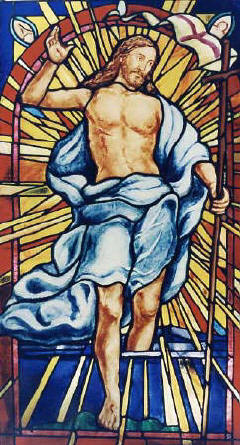 16 Aprile  2017                                                       Anno V, n°213Cristo è risorto! Alleluia!Sotto il calvario, sotto il monte della morte, c’è un giardino, che diventò per la forza di Gesù il giardino della vita. In quel giardino c’è una tomba offerta per la sepoltura di Gesù: ora quella tomba è aperta e il cadavere non c’è più.Gesù è risorto. La partenza di Dio ha ridato la vita e il trionfo di Gesù ha offerto a tutti gli uomini la certezza al di là della morte. Gesù risorto è l’annuncio più sconvolgente della storia e la nostra fede si fonda su questa certezza e diventa la continua lotta contro ogni segno di morte: è la riscossa di Dio che non si rassegna alla morte dell’uomo e lo vuole invece nella sua autentica grandezza di figlio. Qui nasce tuto l’impegno di noi cristiani, tutta la novità della vita cristiana che in ogni campo si dedica a distruggere i segni negativi nell’uomo: siano essi segni materiali (miseria, ingiustizia, violenza) siano anche segni morali (disordini, debolezze, incoerenze). Il risorto ci invita a vivere da risorti; a far risplendere quella vita nuova che lui ci ha donato. La contemplazione del volto di Cristo non può fermarsi alla immagine di un crocifisso. Egli è risorto! Fissiamo lo sguardo sulla gloria di Cristo nella risurrezione. Contempliamo il risorto. Ognuno di noi sappia riscoprire le ragioni della propria fede. Buona pasqua… e facciamo davvero con Gesù la nostra pasqua.    					       Don Piero.Quanto è lieta la mattina che ci porta la notizia del Signore risorto nella sua gloria e potenza! La vita ha vinto! E tutta la creazione esulta, perché con la sua risurrezione ci ha liberati per sempre dal potere del peccato e della morte. Accostiamoci perciò giulivi col cuore traboccante di gioia all’incontro del risorto, e lasciamoci toccare dallo splendore della sua gloria. Gesù è risorto come aveva promesso, viviamo dunque come figli della luce, come figli del Dio vivente. Buona Pasqua!                                                     Sem. Manuel« Non abbiate paura! Voi cercate Gesù Nazareno, il crocifisso. Non è qui è Risorto » (Mc 16,6). Questo è l’annuncio fondamentale della nostra vita, della speranza dell’umanità. Di tutto cuore vi auguro una buona pasqua, che l’annuncio del risorto risuoni sempre nella nostra vita, che siamo noi portatori di Cristo in mezzo all’umanità, e che la nostra fede e la nostra speranza siano sempre guidati dalla carità di Colui che ci ha amato per primo e ci fa crescere come fratelli. Dio vi benedica e la Madonna protegga sempre le nostre famiglie. Buona Festa di Pasqua!Don Ervin “Dall’altar si mosse un grido:
Godi, o Donna alma del cielo;
Godi; il Dio, cui fosti nido
A vestirsi il nostro velo,
È risorto, come il disse:
Per noi prega: Egli prescrisse
Che sia legge il tuo pregar”.Così il Manzoni parlava della risurrezione;  il grido che nasce dall’altare quando stupiti si contempla il mistero della pasqua. Anche dal nostro cuore si alzi il grido della gioia, una gioia che sia incontenibile. Una gioia piena. “ E’ risorto” e per noi prega. Ringraziamo il Signore di tutto questo bene che oggi dona a noi. Possa questa Pasqua Portare nei nostri cuori questo grido di esultanza, possa aprire i sepolcri dei nostri cuori, possa aiutare a risorgere dalle nostre vite per vivere insieme la vita di Dio. Auguri. Don MarcoDOM. 16Pasqua del Signore  7.30  8.309.0010.3018.00Rigamonti Carloa S. Caterina Manzoni Giuseppe e fam.a S. Francesco Perego Mariopro populofam. Fusi e Villa, Corti VIttorioLUN. 17II Giorno dell’ottava di Pasqua in “albis”  8.3010.30a S. Caterina:  S. Messa S: Messa in Parrocchia MAR. 18III Giorno dell’ottava di Pasqua in “albis18.00Ugo e Fam. Miroglio                                          MER. 19IV Giorno dell’ottava di Pasqua in “albis18.00a S. Francesco: Garofoli Alfredo  GIO. 20Transito di Sant’Ambrogio16.0018.00Alla Residenza Anziani: Lino e Gianna Frigè Borgonovo Giuseppe e TeresinaVEN. 21VI Giorno dell’ottava di Pasqua in “albis18.00Colzani Alessandro e Giorgio SAB. 22In Albis depositiis17.0018.00 A S. Francesco: Vittorio Corti, Galli Cesare, Panzeri Angelina, Molteni Bruna Biffi Umbertina,  Campione Antonina  45°Anniversario di Matrimonio di Bosisio Mariella e Giovanni DOM. 23II Domenica di Pasqua Della Divina Misericordia  7.30  8.3010.3018.00Redaelli Alberto a S. Caterina Paolo Negri pro populoCarla, Arturo e Luigia Biffi 